Build a Base Resume Targeting the Role Upgrade LinkedIn Profile – Focus on Headline & About Develop a Simple Cover Letter Model 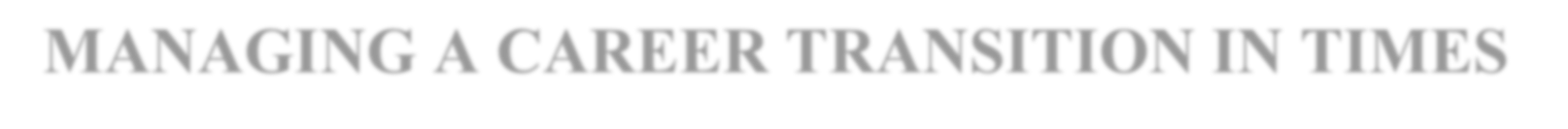 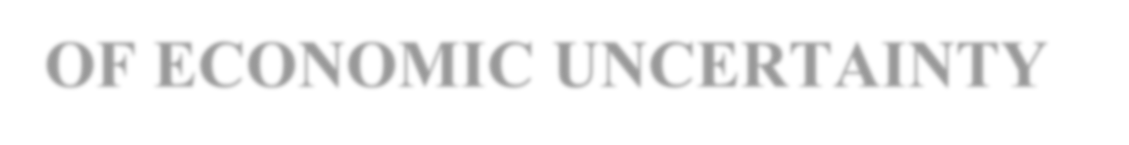 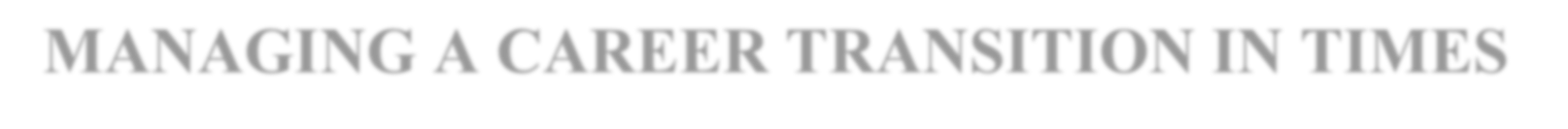 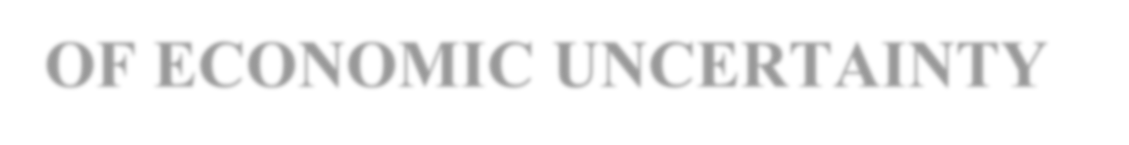 Create a Targeted Networking List 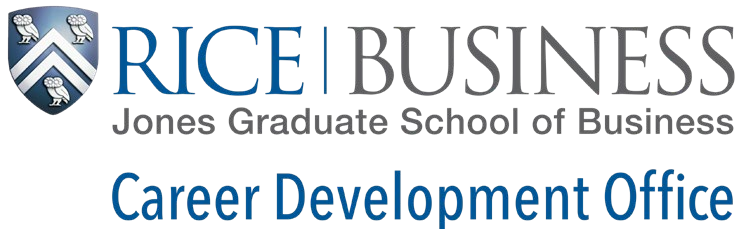 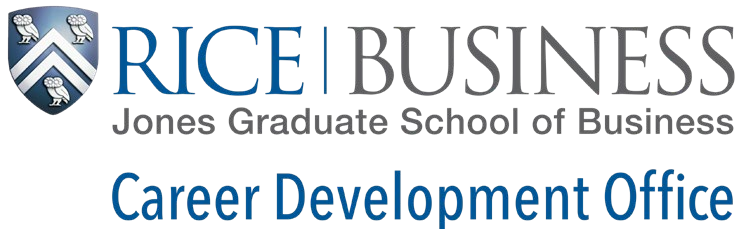 